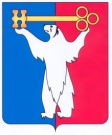 АДМИНИСТРАЦИЯ ГОРОДА НОРИЛЬСКАКРАСНОЯРСКОГО КРАЯПОСТАНОВЛЕНИЕ03.07.2015				      г. Норильск					  № 342Об осуществлении Администрацией города Норильска отдельных государственных полномочийВ целях оперативного решения вопросов по осуществлению Администрацией города Норильска отдельных государственных полномочий в соответствии с Законом Красноярского края от 01.12.2014 №7-2839 «О наделении органов местного самоуправления городских округов и муниципальных районов края отдельными государственными полномочиями Красноярского края по реализации отдельных мер по обеспечению ограничения платы граждан за коммунальные услуги», ПОСТАНОВЛЯЮ:1. Возложить на Управление жилищно-коммунального хозяйства Администрации города Норильска (далее – УЖКХ) осуществление переданных исполнительно-распорядительным органам местного самоуправления муниципального образования город Норильск следующих государственных полномочий:1.1. прием документов для предоставления исполнителям коммунальных услуг компенсации части платы граждан за коммунальные услуги, проверку достоверности сведений, указанных в них;1.2. расчет размера компенсации части платы граждан за коммунальные услуги исполнителям коммунальных услуг;1.3. принятие решений о предоставлении субсидий на компенсацию части платы граждан за коммунальные услуги исполнителям коммунальных услуг и решений об отказе в их предоставлении;1.4. перечисление субсидий исполнителям коммунальных услуг на компенсацию части платы граждан за коммунальные услуги;1.5. контроль за соблюдением условий, установленных при предоставлении субсидий на компенсацию части платы граждан за коммунальные услуги, принятие мер по возврату субсидий в случае нарушения таких условий.2. УЖКХ:2.1. в течение одного месяца со дня издания настоящего постановления обеспечить разработку, согласование и представить на утверждение проект постановления Администрации города Норильска «Об утверждении Порядка предоставления компенсации части платы граждан за коммунальные услуги, контроля за соблюдением условий предоставления компенсации части платы граждан за коммунальные услуги и возврата субсидий в случае нарушения условий их предоставления в соответствии с требованиями Закона края «Об отдельных мерах по обеспечению ограничения платы граждан за коммунальные услуги» и принятых в соответствии с ним правовых актов Правительства края»;2.2. осуществлять полномочия, указанные в пункте 1 настоящего постановления, надлежащим образом в соответствии с законодательством Российской Федерации, Законом Красноярского края от 01.12.2014 №7-2839 
«О наделении органов местного самоуправления городских округов и муниципальных районов края отдельными государственными полномочиями Красноярского края по реализации отдельных мер по обеспечению ограничения платы граждан за коммунальные услуги» (далее – Закон края) и иными нормативными правовыми актами края;2.3. обеспечить целевое использование средств субвенций, предоставленных бюджету муниципального образования город Норильск на осуществление отдельных государственных полномочий в соответствии с Законом края.3. Финансовому управлению Администрации города Норильска обеспечить своевременное финансирование субвенций, предоставляемых из краевого бюджета на исполнение государственных полномочий, указанных в пункте 1 настоящего постановления, своевременный возврат неиспользованных финансовых средств в краевой бюджет в случае неиспользования до 31 декабря текущего финансового года средств, предоставленных из краевого бюджета на осуществление государственных полномочий, указанных в пункте 1 настоящего постановления, а также в случае прекращения исполнения передаваемых указанных государственных полномочий.4. Контроль исполнения пунктов 1, 2 настоящего постановления возложить на заместителя Руководителя Администрации города Норильска по городскому хозяйству, пункта 3 – на заместителя Руководителя Администрации города Норильска по экономике и финансам. 5. Признать утратившим силу постановление Администрации города Норильска от 14.06.2013 №258 «Об осуществлении Администрацией города Норильска отдельных государственных полномочий».6. Опубликовать настоящее постановление в газете «Заполярная правда» и разместить его на официальном сайте муниципального образования город Норильск.7. Настоящее постановление вступает в силу с даты его подписания и распространяет свое действие на правоотношения возникшие с 01.01.2015.Руководитель Администрации города Норильска			       Е.Ю. Поздняков